Градска управа за инфраструктуру и развој  Града Ужица објављујеОБАВЕШТЕЊЕ О ДОДЕЛИ УГОВОРА
Наручилац: Град Ужице, Градска управа за инфраструктуру и развојАдреса: Димитрија Туцовића 52, УжицеВрста јавног наручиоца: орган јединице локалне самоуправеПредмет набавке: Путна инфраструктура у МЗ ТрнаваПрема кућама Милије и Бобана костића, л=90мКостић поток – Граница, л=90мКућа Ђурић Драгана – Вранића гај, л=90мСтара џада – крак до куће Драгоша Миловића, л=90мКланац – Мурићи, л=90мВрста предмета набавке: радовиИнтернет страница наручиоца: www.uzice.rs Процењена вредност јавне набавке: 1.625.000 динара без ПДВ-аУговорена вредност јавне набавке: 1.623.150 динара без ПДВ-а                                                             1.947.780 динара са ПДВ-ом(Начин финансирања: 67% од уговорене вредности финансира Наручилац што износи 1.087.510,50 динара без пдв-а, односно 1.305.012,60 динара са пдв-ом и 33% од уговорене вредности финансира МЗ Трнава што износи 535.639,50 динара без пдв-а, односно 642.767,40 динара са пдв-ом)Критеријум за доделу уговора: уговор се додељује економски најповољнијој понуди која се одређује на основу критеријума цене.Број примљених понуда:1 (једна) понудаДатум доношења одлуке о додели уговора: 09.04.2021. годинеДатум закључења уговора:  13.04.2021. годинеОсновни подаци о добављачу:  ЈКП Нискоградња Ужице, ул.Међај бр.19, ПИБ:100597962; МБ:07221436Лице за контакт: Славиша Пројевић, slavisa.projevic@uzice.rs 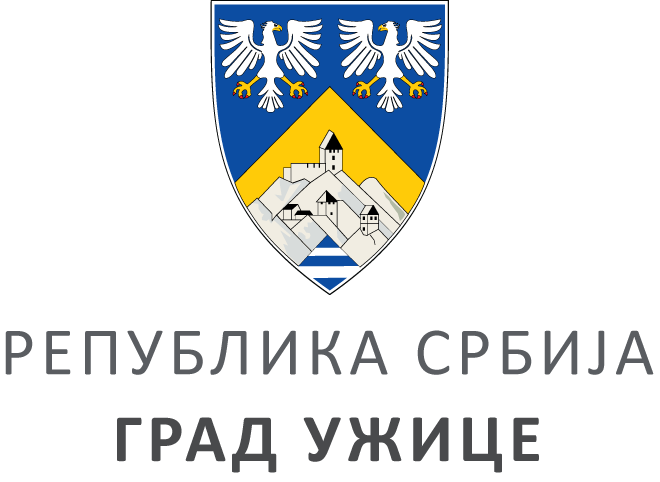 ГРАДСКА УПРАВА ЗА ИНФРАСТРУКТУРУ И РАЗВОЈГРАДСКА УПРАВА ЗА ИНФРАСТРУКТУРУ И РАЗВОЈГРАДСКА УПРАВА ЗА ИНФРАСТРУКТУРУ И РАЗВОЈГРАДСКА УПРАВА ЗА ИНФРАСТРУКТУРУ И РАЗВОЈVIII ББрој: 404-67/21ББрој: 404-67/21Датум:Датум:15.04.2021. године